	บันทึกข้อความ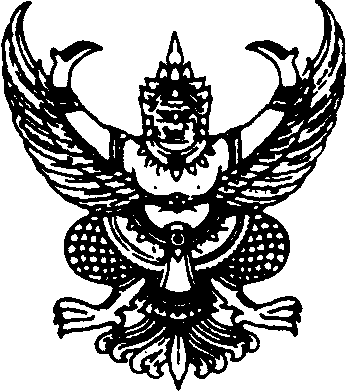 ส่วนราชการ   ............................................................................................................โทร............................. ที่   ..................................................................................วันที่..........................................................................     เรื่อง   ขออนุมัติดำเนินการจัดซื้อ/จ้าง...............................................................................................................   เรียน    คณบดีคณะสังคมศาสตร์		ด้วย  งาน/ภาควิชา..................................................................คณะสังคมศาสตร์ มีความประสงค์ขออนุมัติให้ดำเนินการ (   )  จัดซื้อ (    )  จัดจ้าง..............................................................จำนวน..................รายการ เหตุผลและความจำเป็น (ระเบียบข้อ 22(1))..................................................................................... ดังรายการต่อไปนี้ทั้งนี้ เพื่อให้การดำเนินการเป็นไปด้วยความเรียบร้อย จึงเห็นควรแต่งตั้งคณะกรรมการ/ผู้รับผิดชอบการจัดทำรายละเอียดคุณลักษณะเฉพาะของพัสดุ (ตามระเบียบฯ ข้อ 21) ดังนี้1.  .............................................................................2.  .............................................................................และให้ใช้รายละเอียดคุณลักษณะเฉพาะของพัสดุ ที่คณะกรรมการ/ผู้รับผิดชอบได้กำหนดรายละเอียดและได้รับอนุมัติแล้ว เป็นรายละเอียดของพัสดุที่จะใช้ในการดำเนินการในครั้งนี้ 	         พร้อมกันนี้ ขอเสนอผู้มีรายชื่อต่อไปนี้เป็นคณะกรรมการตรวจรับพัสดุ/ผู้ตรวจรับพัสดุ(ข้อ 22(8)) 		1. ..............................................................................	ประธานกรรมการ/ผู้ตรวจรับพัสดุ2. .............................................................................	กรรมการ3. .............................................................................	กรรมการ/โดยเบิกจ่าย...-2-โดยเบิกจ่ายจากเงิน....................................................................................................................
.............................................................................................................................................................................................................................................................................................................................................................................................................................................................................................................................................จึงเรียนมาเพื่อโปรดพิจารณาเห็นชอบ/อนุมัติเพื่อดำเนินการตัวอย่าง -บันทึกข้อความส่วนราชการ   คณะสังคมศาสตร์  สำนักงานเลขานุการ งานธุรการ  หน่วยอาคารสถานที่  โทร. 1917ที่   อว 0603.21.01(1)/0123          		 วันที่       9 กุมภาพันธ์ 2565เรื่อง   ขออนุมัติดำเนินการจัดซื้อหลอดไฟ จำนวน 40 หลอดเรียน   คณบดีคณะสังคมศาสตร์  		ด้วย หน่วยอาคารสถานที่ คณะสังคมศาสตร์  มีความประสงค์ขออนุมัติให้ดำเนินการจัดซื้อหลอดไฟ จำนวน  40 หลอด เหตุผลและความจำเป็น (ระเบียบข้อ 22(1))  เพื่อใช้ในการปฏิบัติงานราชการของคณะสังคมศาสตร์  ดังรายการต่อไปนี้ทั้งนี้ เพื่อให้การดำเนินการเป็นไปด้วยความเรียบร้อย จึงเห็นควรแต่งตั้ง นายสมนึก แสงอบเป็นผู้รับผิดชอบการจัดทำรายละเอียดคุณลักษณะเฉพาะของพัสดุ (ตามระเบียบฯ ข้อ 21) และให้ใช้รายละเอียดคุณลักษณะเฉพาะของพัสดุ ที่ผู้รับผิดชอบได้กำหนดรายละเอียดและได้รับอนุมัติแล้ว 
เป็นรายละเอียดของพัสดุที่จะใช้ในการดำเนินการในครั้งนี้ 		พร้อมกันนี้ ขอเสนอผู้มีรายชื่อต่อไปนี้เป็นผู้ตรวจรับพัสดุ (ข้อ 22(8)) 		1. นายสมนึก แสงอบ		ผู้ตรวจรับพัสดุ/โดยเบิกจ่าย...-2-โดยเบิกจ่ายจากเงินรายได้คณะสังคมศาสตร์ ประจำปีงบประมาณ 2565 สำนักงานเลขานุการคณะสังคมศาสตร์  กองทุนเพื่อการศึกษา แผนงานจัดการศึกษาอุดมศึกษา งานสนับสนุนการจัดการศึกษา  หมวดค่าตอบแทน ใช้สอยและวัสดุ  (ค่าวัสดุ-วัสดุไฟฟ้าและวิทยุ)จึงเรียนมาเพื่อโปรดพิจารณาเห็นชอบ/อนุมัติเพื่อดำเนินการบันทึกข้อความส่วนราชการ   คณะสังคมศาสตร์ สำนักงานเลขานุการ งานการเงินและพัสดุ หน่วยพัสดุ โทร.1919ที่   อว 0603.21.01(2)/1234          		 วันที่      9 กุมภาพันธ์ 2565เรื่อง   ขออนุมัติดำเนินการจัดซื้อวัสดุคอมพิวเตอร์ จำนวน 7 รายการเรียน   คณบดีคณะสังคมศาสตร์  		ด้วย  หน่วยพัสดุ คณะสังคมศาสตร์ มีความประสงค์ขออนุมัติดำเนินการจัดซื้อวัสดุคอมพิวเตอร์ จำนวน 7 รายการ เหตุผลและความจำเป็น (ระเบียบข้อ 22(1))  เพื่อใช้ในการปฏิบัติงานราชการของคณะสังคมศาสตร์  ดังรายการต่อไปนี้ทั้งนี้ เพื่อให้การดำเนินการเป็นไปด้วยความเรียบร้อย จึงเห็นควรแต่งตั้ง นายสุทธิศักดิ์         กิติคุณภิวัฒน์ เป็นผู้รับผิดชอบการจัดทำรายละเอียดคุณลักษณะเฉพาะของพัสดุ (ตามระเบียบฯ ข้อ 21) 
และให้ใช้รายละเอียดคุณลักษณะเฉพาะของพัสดุ ที่ผู้รับผิดชอบได้กำหนดรายละเอียดและได้รับอนุมัติแล้ว 
เป็นรายละเอียดของพัสดุที่จะใช้ในการดำเนินการในครั้งนี้ 		พร้อมกันนี้ ขอเสนอผู้มีรายชื่อต่อไปนี้เป็นคณะกรรมการตรวจรับพัสดุ (ข้อ 22(8)) 		1. นายพิทักษ์พงษ์ 	เมฆาวรนันท์   		ประธานกรรมการ2. นายสุทธิศักดิ์ 		กิติคุณภิวัฒน์		กรรมการ3. นายมณฑล 		จันทร์สว่าง		กรรมการ/โดยเบิกจ่าย...-2-โดยเบิกจ่ายจากเงินรายได้คณะสังคมศาสตร์ ประจำปีงบประมาณ 2565 สำนักงานเลขานุการคณะสังคมศาสตร์  กองทุนเพื่อการศึกษา แผนงานจัดการศึกษาอุดมศึกษา งานสนับสนุนการจัดการศึกษา  หมวดค่าตอบแทน ใช้สอยและวัสดุ  (ค่าวัสดุ-วัสดุคอมพิวเตอร์)จึงเรียนมาเพื่อโปรดพิจารณาเห็นชอบ/อนุมัติเพื่อดำเนินการบันทึกข้อความส่วนราชการ   คณะสังคมศาสตร์ ภาควิชารัฐศาสตร์และรัฐประศาสนศาสตร์ โทร. 1998ที่   อว 0603.21.05/0206		 วันที่     9 กุมภาพันธ์ 2565เรื่อง   ขออนุมัติดำเนินการจัดเช่ารถบัสปรับอากาศพร้อมน้ำมันเชื้อเพลิง จำนวน 1 งานเรียน   คณบดีคณะสังคมศาสตร์  		ด้วย  ภาควิชารัฐศาสตร์และรัฐประศาสนศาสตร์ คณะสังคมศาสตร์ มีความประสงค์ขออนุมัติให้ดำเนินการจัดเช่ารถบัสปรับอากาศพร้อมน้ำมันเชื้อเพลิง จำนวน 1 งาน เหตุผลและความจำเป็น (ระเบียบข้อ 22(1))  เพื่อใช้ดำเนินโครงการศึกษาดูงานและลงพื้นที่ระดับปริญญาตรี ครั้งที่ 5 ดังรายการต่อไปนี้ทั้งนี้ เพื่อให้การดำเนินการเป็นไปด้วยความเรียบร้อย จึงเห็นควรแต่งตั้ง นายกิตติศักดิ์ เผ่าพันธ์ เป็นผู้รับผิดชอบการจัดทำรายละเอียดคุณลักษณะเฉพาะของพัสดุ (ตามระเบียบฯ ข้อ 21) 
และให้ใช้รายละเอียดคุณลักษณะเฉพาะของพัสดุ ที่ผู้รับผิดชอบได้กำหนดรายละเอียดและได้รับอนุมัติแล้ว 
เป็นรายละเอียดของพัสดุที่จะใช้ในการดำเนินการในครั้งนี้ 		พร้อมกันนี้ ขอเสนอผู้มีรายชื่อต่อไปนี้เป็นคณะกรรมการตรวจรับพัสดุ (ข้อ 22(8)) 		1. ดร.ดาริน 		  	    คงสัจวิวัฒน์		ประธานกรรมการ2. ผู้ช่วยศาสตราจารย์ ดร.วุฒิกรณ์    ชูวัฒนานุรักษ์		กรรมการ3. นายสน 			    นิลศรี		กรรมการ/โดยเบิกจ่าย...-2-โดยเบิกจ่ายจากเงินรายได้คณะสังคมศาสตร์ ประจำปีงบประมาณ 2565 ภาควิชารัฐศาสตร์และรัฐประศาสนศาสตร์ กองทุนเพื่อการศึกษา แผนงานจัดการศึกษาอุดมศึกษา   งานสนับสนุนการจัดการศึกษา หมวดเงินอุดหนุนทั่วไป โครงการพัฒนากระบวนการจัดการเรียนการสอน (โครงการศึกษาดูงาน) จึงเรียนมาเพื่อโปรดพิจารณาเห็นชอบ/อนุมัติเพื่อดำเนินการหมายเหตุการเสนอชื่อกรรมการตรวจรับ- กรณีวงเงินตั้งแต่ 30,000 บาทขึ้นไป แต่งตั้งคณะกรรมการตรวจรับพัสดุ 3 ท่าน มีหน้าที่ตรวจรับ- กรณีวงเงิน ต่ำกว่า 30,000 บาท แต่งตั้งผู้ตรวจรับพัสดุ 1 ท่าน มีหน้าที่ตรวจรับหน่วยพัสดุ งบประมาณ 2565ลำดับชื่อรายการวัสดุ/ครุภัณฑ์/
งานที่ต้องการจ้างจำนวนหน่วยวงเงินงบประมาณกำหนดเวลาที่ต้องการใช้พัสดุรวมเป็นเงิน (-ตัวอักษร-)รวมเป็นเงิน (-ตัวอักษร-)รวมเป็นเงิน (-ตัวอักษร-)เอกสารผ่านการคุมงบประมาณแล้วลงชื่อ..............................................................ลงชื่อ.......................................................................        (.......................................................)(นางสาวมัตติกา โลกคำลือ)   ผู้จัดทำนักวิเคราะห์นโยบายและแผน     ......../........./..................../........./............ลงชื่อ..............................................................ลงชื่อ.............................................................................(นายพงศกร เบ็ญจขันธ์)     (นางปิยะภา พิพัฒน์ศาสตร์)นักวิชาการพัสดุ     หัวหน้าเจ้าหน้าที่      ......../........./..................../........./............(   ) อนุมัติ    (   ) ไม่อนุมัติ(   ) อนุมัติ    (   ) ไม่อนุมัติลงชื่อ.............................................................................ลงชื่อ.............................................................................(ผู้ช่วยศาสตราจารย์ ดร.นภิสา ไวฑูรเกียรติ)(ผู้ช่วยศาสตราจารย์ ดร.นภิสา ไวฑูรเกียรติ)คณบดีคณะสังคมศาสตร์คณบดีคณะสังคมศาสตร์ผู้อนุมัติ (เพื่อดำเนินการซื้อ/จ้าง)ผู้อนุมัติ (เพื่อดำเนินการซื้อ/จ้าง)......../........./..................../........./............ลำดับชื่อรายการวัสดุ/ครุภัณฑ์/
งานที่ต้องการจ้างจำนวนหน่วยวงเงินงบประมาณกำหนดเวลาที่ต้องการใช้พัสดุ1หลอดไฟ40 หลอด3,400.-30 วันรวมเป็นเงิน (สามพันสี่ร้อยบาทถ้วน)รวมเป็นเงิน (สามพันสี่ร้อยบาทถ้วน)รวมเป็นเงิน (สามพันสี่ร้อยบาทถ้วน)3,400.-เอกสารผ่านการคุมงบประมาณแล้วลงชื่อ..............................................................ลงชื่อ..............................................................ลงชื่อ.......................................................................      (นายสมนึก แสงอบ)      (นายสมนึก แสงอบ)(นางสาวมัตติกา โลกคำลือ)    ผู้จัดทำ    ผู้จัดทำนักวิเคราะห์นโยบายและแผน     9 กุมภาพันธ์ 2565     9 กุมภาพันธ์ 2565......../........./............ลงชื่อ..............................................................ลงชื่อ.............................................................................ลงชื่อ.............................................................................(นายพงศกร เบ็ญจขันธ์)     (นางปิยะภา พิพัฒน์ศาสตร์)     (นางปิยะภา พิพัฒน์ศาสตร์)นักวิชาการพัสดุ     หัวหน้าเจ้าหน้าที่     หัวหน้าเจ้าหน้าที่......../........./............      ......../........./............      ......../........./............(   ) อนุมัติ    (   ) ไม่อนุมัติ(   ) อนุมัติ    (   ) ไม่อนุมัติ(   ) อนุมัติ    (   ) ไม่อนุมัติลงชื่อ.............................................................................ลงชื่อ.............................................................................ลงชื่อ.............................................................................(ผู้ช่วยศาสตราจารย์ ดร.นภิสา ไวฑูรเกียรติ)(ผู้ช่วยศาสตราจารย์ ดร.นภิสา ไวฑูรเกียรติ)(ผู้ช่วยศาสตราจารย์ ดร.นภิสา ไวฑูรเกียรติ)คณบดีคณะสังคมศาสตร์คณบดีคณะสังคมศาสตร์คณบดีคณะสังคมศาสตร์ผู้อนุมัติ (เพื่อดำเนินการซื้อ/จ้าง)ผู้อนุมัติ (เพื่อดำเนินการซื้อ/จ้าง)ผู้อนุมัติ (เพื่อดำเนินการซื้อ/จ้าง)......../........./..................../........./..................../........./............ลำดับชื่อรายการวัสดุ/ครุภัณฑ์/
งานที่ต้องการจ้างจำนวนหน่วยวงเงินงบประมาณกำหนดเวลาที่ต้องการใช้พัสดุ1หมึก Fujixerox CT3506703 กล่อง12,690.-30 วัน2หมึก Fujixerox CT3506713 กล่อง15,720.-30 วัน3หมึก Fujixerox CT3506723 กล่อง15,720.-30 วัน4หมึก Fujixerox CT3506733 กล่อง15,720.-30 วัน5หมึก HP CF360A ดำ2 กล่อง10,680.-30 วัน6หมึก HP CF361A ฟ้า2 กล่อง13,340.-30 วัน7หมึก HP CF362A เหลือง2 กล่อง13,340.-30 วันรวมเป็นเงิน (หนึ่งแสนสี่หมื่นหกพันเจ็ดร้อยบาทถ้วน)รวมเป็นเงิน (หนึ่งแสนสี่หมื่นหกพันเจ็ดร้อยบาทถ้วน)รวมเป็นเงิน (หนึ่งแสนสี่หมื่นหกพันเจ็ดร้อยบาทถ้วน)      146,700.-เอกสารผ่านการคุมงบประมาณแล้วลงชื่อ..............................................................ลงชื่อ..............................................................ลงชื่อ.......................................................................      (นางสาวโชติกา ลาวิณห์)      (นางสาวโชติกา ลาวิณห์)(นางสาวมัตติกา โลกคำลือ)    ผู้จัดทำ    ผู้จัดทำนักวิเคราะห์นโยบายและแผน     9 กุมภาพันธ์ 2565     9 กุมภาพันธ์ 2565......../........./............ลงชื่อ..............................................................ลงชื่อ.......................................................................ลงชื่อ.......................................................................(นายพงศกร เบ็ญจขันธ์)     (นางปิยะภา พิพัฒน์ศาสตร์)     (นางปิยะภา พิพัฒน์ศาสตร์)นักวิชาการพัสดุ     หัวหน้าเจ้าหน้าที่     หัวหน้าเจ้าหน้าที่......../........./............      ......../........./............      ......../........./............(   ) อนุมัติ    (   ) ไม่อนุมัติ(   ) อนุมัติ    (   ) ไม่อนุมัติ(   ) อนุมัติ    (   ) ไม่อนุมัติลงชื่อ.............................................................................ลงชื่อ.............................................................................ลงชื่อ.............................................................................(ผู้ช่วยศาสตราจารย์ ดร.นภิสา ไวฑูรเกียรติ)(ผู้ช่วยศาสตราจารย์ ดร.นภิสา ไวฑูรเกียรติ)(ผู้ช่วยศาสตราจารย์ ดร.นภิสา ไวฑูรเกียรติ)คณบดีคณะสังคมศาสตร์คณบดีคณะสังคมศาสตร์คณบดีคณะสังคมศาสตร์ผู้อนุมัติ (เพื่อดำเนินการซื้อ/จ้าง)ผู้อนุมัติ (เพื่อดำเนินการซื้อ/จ้าง)ผู้อนุมัติ (เพื่อดำเนินการซื้อ/จ้าง)......../........./..................../........./..................../........./............ลำดับชื่อรายการวัสดุ/ครุภัณฑ์/
งานที่ต้องการจ้างจำนวนหน่วยวงเงินงบประมาณกำหนดเวลาที่ต้องการใช้พัสดุ1เช่ารถบัสปรับอากาศพร้อมน้ำมันเชื้อเพลิง จำนวน 1 คัน 3 วัน ในระหว่างวันที่ 18-20 กุมภาพันธ์ 2565 จาก ม.นเรศวร – กทม. ในโครงการศึกษาดูงานและลงพื้นที่ระดับปริญญาตรี ครั้งที่ 51 งาน39,000.-21 กุมภาพันธ์ 2565รวมเป็นเงิน (สามหมื่นเก้าพันบาทถ้วน)รวมเป็นเงิน (สามหมื่นเก้าพันบาทถ้วน)รวมเป็นเงิน (สามหมื่นเก้าพันบาทถ้วน)      39,000.-เอกสารผ่านการคุมงบประมาณแล้วลงชื่อ..............................................................ลงชื่อ.......................................................................      (นายกิตติศักดิ์ เผ่าพันธ์)(นางสาวมัตติกา โลกคำลือ)     ผู้จัดทำนักวิเคราะห์นโยบายและแผน     9 กุมภาพันธ์ 2565......../........./............ลงชื่อ..............................................................ลงชื่อ.............................................................................(นายพงศกร เบ็ญจขันธ์)     (นางปิยะภา พิพัฒน์ศาสตร์)นักวิชาการพัสดุ     หัวหน้าเจ้าหน้าที่......./........./............   ......../........./............(   ) อนุมัติ    (   ) ไม่อนุมัติ(   ) อนุมัติ    (   ) ไม่อนุมัติลงชื่อ.............................................................................ลงชื่อ.............................................................................(ผู้ช่วยศาสตราจารย์ ดร.นภิสา ไวฑูรเกียรติ)(ผู้ช่วยศาสตราจารย์ ดร.นภิสา ไวฑูรเกียรติ)คณบดีคณะสังคมศาสตร์คณบดีคณะสังคมศาสตร์ผู้อนุมัติ (เพื่อดำเนินการซื้อ/จ้าง)ผู้อนุมัติ (เพื่อดำเนินการซื้อ/จ้าง)......../........./..................../........./............